Um passo,uma vida : Iniciativa para apoiar indivíduos economicamente desfavorecidos derivados da pandemia "COVID-19"Um passo para uma nova vida!#umpassoumavidaUm passo, uma vidaDado o panorama mundial atual, totalmente imprevisto por toda a sociedade, são visíveis as mazelas causadas na população. As consequências transparecem não só na ausência do quotidiano comum anteriormente considerado um dado adquirido, como também no exacerbado isolamento social involuntário/voluntário. Com o objetivo de apoiar os indivíduos economicamente desfavorecidos, surge esta iniciativa.O meu nome é Diogo Fino, tenho 26 anos, residente em Faro, sou treinador pessoal e antigo campeão de maratonas. Tomei por iniciativa própria a criação deste desafio, que consiste em, através da prática de exercício físico, apoiar a população desfavorecida do Algarve, mais propriamente de Faro.A promoção da prática desportiva neste período de confinamento, aliado ao espírito de solidariedade para quem está na linha da frente no combate a este surto pandémico, materializou-se na promoção deste evento.Denominada de “Um passo, uma vida” esta campanha pretende que, com a colaboração de personal trainers e os indivíduos que consintam a realização do desafio, subam e desçam 4 000 escadas, entre estes, num espaço temporal de 24 horas; caso o desafio seja concluído com sucesso, o número de escadas elevar-se-á no dia seguinte.Os participantes poderão identificar e partilhar em direto o número de degraus que conseguirem subir. De modo a manter o desafio constantemente atualizado, irei partilhar informações através de redes sociais.Sobre o promotorNome: Diogo Fino.Idade: 26 anos.Residência: Faro, natural da Suíça com pais portugueses.Informações relevantes: Sou personal trainer, antigo campeão de maratonas e ultramaratonas (duração de 3 anos consecutivos). Licenciado em Gestão de Empresas.Youtuber: Diogo FinoO desafio terá a duração de um mês, decorrendo entre 30 abril de 2020 e 31 de maio de 2020.Pretendo angariar 5 000 euros, ou mais, de modo a poder adquirir cabazes para fornecer a indivíduos economicamente desfavorecidos derivadas da pandemia. Para que tal seja possível, irei sensibilizar o máximo de indivíduos ao meu alcance, procedendo à entrega dos cabazes tendo em conta as necessidades apresentadas.As inscrições poderão ser realizadas através do nosso website. A compra dos cabazes e a sua distribuição usufruirá ainda do apoio de instituições aleadas à temática, de modo a aumentar o alcance.Plano de divulgação•Redes sociais, diversas associações e meios de comunicação tanto nacionais, como estrangeiras;•Partilha nas redes sociais, através de vídeos ou fotografias, o número de escadas/passos executados com #umpassoumavida. Ajudamos a propagar ao máximo a vontade de ajudar aqueles que mais precisam nesta crise devido à pandemia.  https://www.facebook.com/umpassoumavida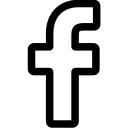   https://www.instagram.com/umpassoumavida/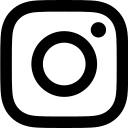   info@umpassoumavida.com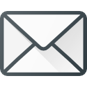 